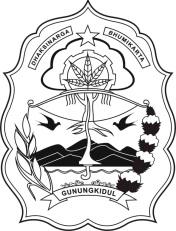 PEMERINTAH KABUPATEN GUNUNGKIDULDINAS PENDIDIKAN SD NEGERI KRAMBILSAWIT SAPTOSARIPENILAIAN TENGAH SEMESTER GENAPTAHUN PELAJARAN 2020/2021MATA PELAJARAN	: PAI BP	HARI/TANGGAL	: KAMIS, 10 Maret 2022KELAS	: I ( SATU )	WAKTU	      : 07.30 – 09.00 WIBKD 3.2 Memahami pesan- pesan pokok Q.S. al-Fatihah, dan Q.S. al-Ikhlas.Al Ikhlas artinya ….pembukaan pertolongan memurnikan ke-Esaan Allah SWT Lam yalid walam ….Lanjutan ayat di atas adalah …. ahadsamadyuulad Salah satu pesan yang terkandung dalam surat Al Ikhlas adalah ….ada kekuatan lain yang setara dengan Allah SWTAllah SWT memiliki anak dan orangtuaAllah SWT Maha Esa Surat Al Ikhlas terdiri dari … ayat.Allahus samadAdalah bunyi surat Al Ikhlas ayat ke… KD 3.5 Memahami memahami makna al-Asmau al-Husna: ar-Rahman, ar-Rahim, dan al- MalikAsmaul husna artinya nama-nama yang indah dan agung bagi ….Allah SWTMalaikatManusia Al Malik artinya Allah Swt....Maha EsaMaha RajaMaha PenyayangPenguasa alam semesta adalah ….Nabi Muhammad SAWMalaikat MalikAllah SWTJumlah Asmaul husna ada … .Semua yang ada di alam semesta ini adalah milik … .KD 3.6 Memahami makna dua kalimat syahadatSyahadat artinya ….PersaksianPembukaanPerjanjian Asyhadu allaa ilaaha illallaah adalah lafal syahadat ….RasulNabiTauhidDan aku bersaksi bahwa Nabi Muhammad Saw adalah utusan ….MalaikatAllah SWT Nabi dan rasulDua kalimat syahadat disebut juga…. Aku bersaksi bahwa tiada Tuhan selain ….KD 3.7 Memahami makna do’a sebelum dan sesudah belajarPerhatikan gambar berikut ini!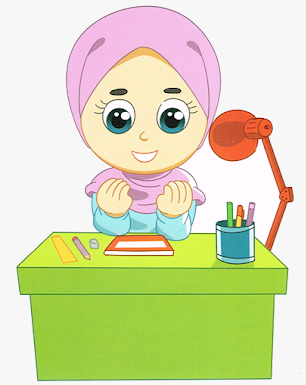 Berdasarkan gambar, sebelum belajar kita harus … .makanberdoaberwudhu Rabbi zidnii ….Lanjutan doa sebelum belajar di atas adalah …. ‘ilmanfahman‘alamiin Rajin pangkal ….kayasehatpandai Warzuqni …. Anak yang rajin belajar akan mudah menggapai ….KD 3.14 Memahami kisah keteladanan Nabi Idris a.s.Nabi Idris a.s. adalah utusan ….MalaikatAllah SWTNabi Muhammad SAWNabi Idris a.s. adalah seorang nabi yang ….pemarahmalaspandaiNabi Idris a.s. mengajarkan manusia agar ….putus asaingkar janjirajin belajarNabi Idris a.s. menjadi seorang yang pandai karena rajin ….Nabi Idris a.s. adalah orang pertama yang pandai menulis dengan ….